No. 54-6/2019/ISB-Trg.Government of IndiaDepartment of Telecommunications1207, Sanchar Bhawan, 20, Ashok RoadNew Delhi-110001(Training & Capacity Building Division)Dated: 22nd Feb, 2019Office MemorandumSubject: 4th One Year Advanced Management Programme in Public Policy (AMPPP) during 2019-20 at Indian School of Business, Hyderabad / Mohali - Reg.Department of Personnel & Training (DoPT), vide letter No. T-13014/1/2019-LTDP dated 21st February, 2019, has called nominations for the 4th One Year Advanced Management Programme in Public Policy (AMPPP) at Indian School of Business (ISB), Hyderabad / Mohali campuses during 2019-20. The programme is scheduled to commence from 3rd May, 2019. The details are available at DoPT website with hyperlink https://dopt.gov.in/sites/default/files/4th%20AMPPP%20at%20ISB%20Circular.pdf The willing and eligible officers may send their applications in the prescribed proforma, through proper channel, to the undersigned so as to reach on or before 5th March, 2019.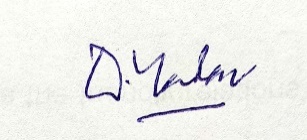 (Devendra Yadav)Director (Training)Tel.2303-6765(O)Copy: Posted only on DoT website under Training.